. Воронеж, ул. 20-летия Октября, д.95. информационное письмоУважаемые коллеги!Кафедра общеобразовательных дисциплин Центрального филиала Российского государственного университета правосудия 16 мая 2024 г. проводит по итогам индивидуального проектирования студенческую научно-практическую конференцию «Первые шаги в науке – новый взгляд в будущее». Приглашаются студенты 1 курса, обучающиеся по программе подготовки специалистов среднего звена, и учащиеся образовательных учреждений.Цель: демонстрация достижений в избранных областях знаний по результатам учебно-исследовательской и проектной деятельности обучающихся в рамках изучения учебной дисциплины «Индивидуальное проектирование».Место проведения: г. Воронеж, Московский пр-т, 97Конференция будет проводиться в очном формате.Формы участия: очная (доклад с публикацией материалов, доклад без публикации материалов), заочная (с публикацией материалов). Регламент работы:09.50 – 10.00 – регистрация участников10.00 – 11.30 – работа секций11.30 – 12.00 – подведение итогов.Участникам будут оформлены электронные сертификаты, подтверждающие участие в конференции.По итогам конференции планируется издание сборника материалов студенческой конференции. Требования оформления тезисов докладов - приложение 2. Для участия в конференции необходимо в срок до 27 апреля 2024 г. подать Заявку, не позднее 30 мая 2024 г. представить материалы для публикации на электронную почту elenk001@mail.ru с пометкой «студенческая конференция» (приложение 1). Контактная информация: Ст. преподаватель кафедры общеобразовательных дисциплин Е.А. КолупаеваТелефон для связи: +79081300264Приложение 1Заявка на участие в студенческой научно-практической конференции«Первые шаги в науке – новый взгляд в будущее».Приложение 2Требования к оформлению материалов для публикации:1. Объем представляемого текста: до 5 страниц. 2. К опубликованию принимаются только оригинальные авторские тексты. Доля авторского текста должна составлять не менее 50 %. 3. Материалы предоставляются в электронном виде. 4. Параметры страницы: формат А4 (210x297 мм); поля: верхнее, нижнее, левое и правое – 2,5 см. 5. Параметры текста: шрифт Times New Roman; стиль Обычный; интервал одинарный; отступ 1,25; кегль 14.Порядок оформления:1. ББК (выравнивание по левому краю). 2. Фамилия и инициалы автора – полужирный шрифт; место учебы – курсив (выравнивание по правому краю). 3. Название статьи – по центру заглавными буквами (полужирный шрифт). 4. Аннотация, ключевые слова. 5. Текст статьи. 6. Нумерация ссылок на литературу в тексте осуществляется арабскими цифрами в квадратных скобках [1]. 7. Список источников оформляется в соответствии с существующими стандартами библиографического описания в конце текста в алфавитном порядке под названием «ЛИТЕРАТУРА».Образец оформления статьиББК 67.410.1Котельникова М.С.Центральный филиал федеральногогосударственного бюджетногообразовательного учреждения высшего образования«Российский государственный университет правосудия»РОЛЬ СУДА В РЕАЛИЗАЦИИ ПРИНЦИПА ДИСПОЗИТИВНОСТИ ПРИ РАССМОТРЕНИИ ГРАЖДАНСКИХ ДЕЛ В ПОРЯДКЕАПЕЛЛЯЦИОННОГО ПРОИЗВОДСТВААннотация. В статье рассматривается соотношение диспозитивных правомочий сторон гражданского процессуального правоотношения с властными полномочиями суда применительно к судопроизводству в суде апелляционной инстанции, анализируется практическое влияние особенностей разрешения дел судами данного уровня на принятие решения по конкретному делу.Ключевые слова: гражданский процесс, диспозитивность, принципы гражданского процессуального права, правовая инициатива, субъектыгражданского процесса, роль суда, апелляция.В качестве неотъемлемой составляющей современного цивилистического процесса принцип диспозитивности является определяющим в процессуальной деятельности по разрешению гражданских дел. Сущность данного начала состоит в предоставлении заинтересованному лицу возможности по своему усмотрению выбирать не запрещенные законом формы и способы защиты своих прав [1].ЛИТЕРАТУРААктуальные проблемы менеджмента, экономики и экономической безопасности : сборник материалов Международной научной конференции (Костанай, 27-29 мая 2019 г.) / редкол. : О. И. Маляренко, Т. К. Жапаров, О. И. Маер, С. И. Лилимберг. - Чебоксары : ИД «Среда», 2019. - 344 с. - ISBN978-5- 6042955-4-0. - URL: https://elibrary.ru/download/elibrary_38235557_92826974.pdf (дата обращения: 27.06.2019).Бозров, В. М. Актуальные проблемы деятельности судов общей юрисдикции РФ : учебник / В. М. Бозров. - Москва : Юстиция, 2019. - 568 с. - (Для специалитета и магистратуры). - ISBN 978-5-4365-2792-5. - URL: https://www.book.ru/book/930405 (дата обращения: 26.06.2019).Котляров, М. А. Экономика недвижимости : учебник и практикум для бакалавриата и магистратуры / М. А. Котляров. - 2-е изд., перераб. и доп. - Москва : Юрайт, 2019. - 238 с. - (Бакалавр и магистр. Академический курс).Научная электронная библиотека (НЭБ) eLIBRARY.RU : научная электронная библиотека : сайт. - Москва, 2000. - URL: https://elibrary.ru (дата обращения: 09.07.2019).5. Шамшурин, Л. О диспозитивности и злоупотреблении процессуальными правами в состязательном процессе в сфере гражданской юрисдикции: вопросы теории и практики / Л. Шамшурин // Арбитражный и гражданский процесс. – 2009. – № 12. – С. 17.ЦЕНТРАЛЬНЫЙ ФИЛИАЛ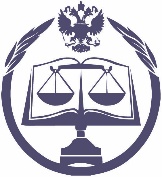 Федерального государственного бюджетного образовательного учреждениявысшего образования«РОССИЙСКИЙ ГОСУДАРСТВЕННЫЙ УНИВЕРСИТЕТ ПРАВОСУДИЯ» (г. Воронеж)Ф.И.О. (полностью)Место учебы (полностью)Научный руководитель, должность, уч. звание, уч. степеньФорма участия (выбрать из перечня):1) очная (доклад и публикация)2) очная (доклад без публикации)4) заочная (только публикация)Телефон для связиЭлектронная почта (E-mail)